ЧЕРКАСЬКА ОБЛАСНА РАДАГОЛОВАР О З П О Р Я Д Ж Е Н Н Я15.03.2022                                                                                              № 74-р Про надання відпусткиСУЩЕНКО Л.М.Відповідно до частини четвертої статті 84 КЗпП України, статті 55 Закону України «Про місцеве самоврядування в Україні», статті 26 Закону України «Про відпустки», враховуючи постанову Кабінету Міністрів України від 09.12.2020               № 1236 «Про встановлення карантину та запровадження обмежувальних протиепідемічних заходів з метою запобігання поширенню на території України гострої респіраторної хвороби COVID-19, спричиненої коронавірусом SARS-    CoV-2» (із змінами, внесеними постановою Кабінету Міністрів України                         від 23.02.2022 № 229), рішення обласної ради від 16.12.2016 № 10-18/VIІ "Про управління суб’єктами та об’єктами спільної власності територіальних громад        сіл, селищ, міст Черкаської області" (із змінами):1. НАДАТИ СУЩЕНКО Людмилі Миколаївні, в.о. директора обласного комунального підприємства «Готельний комплекс «Дніпро» Черкаської обласної ради, відпустку без збереження заробітної плати тривалістю 32 (тридцять два) календарні дні із 15.03.2022 до 15.04.2022 включно, у зв’язку з сімейними обставинами.3. Контроль за виконанням розпорядження покласти на заступника голови обласної ради ДОМАНСЬКОГО В.М. і управління юридичного забезпечення та роботи з персоналом виконавчого апарату обласної ради.Підстава: заява СУЩЕНКО Л.М. від 11.03.2022.Голова									А. ПІДГОРНИЙ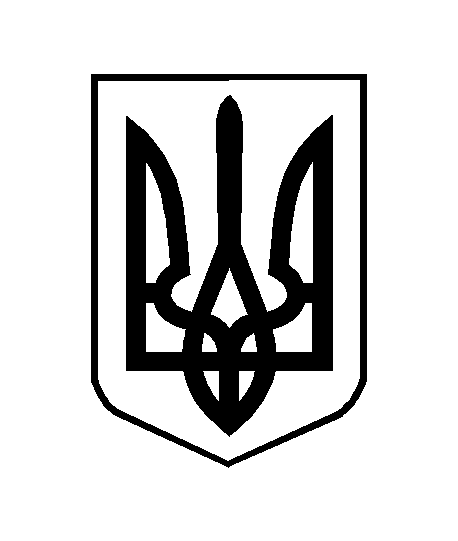 